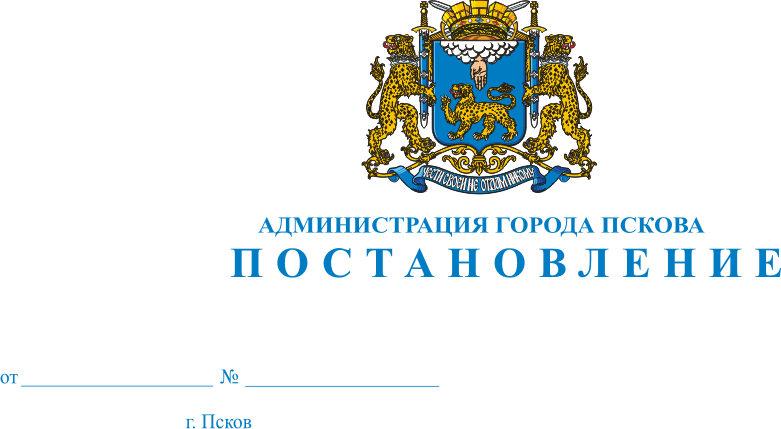 О внесении изменений в постановление Администрации города Пскова                  от 14.10.2011 № 2434 «Об утверждении Административного регламента предоставление муниципальной услуги «Рассмотрение жалоб потребителей на нарушения законодательства о защите прав потребителей                                       и консультирование по вопросам защиты прав потребителей»           В целях приведения Административного регламента в соответствие              с нормами Федерального закона от 27.07.2010 № 210-ФЗ «Об организации предоставления государственных и муниципальных услуг», руководствуясь статьями 28 и 32 Устава муниципального образования «Город Псков», Администрация города ПсковаПОСТАНОВЛЯЕТ:         1. Внести в Приложение к постановлению Администрации города Пскова от 14.10.2011 № 2434 «Административный регламент  предоставление  муниципальной услуги «Рассмотрение жалоб потребителей на нарушения законодательства о защите прав потребителей и консультирование по вопросам защиты прав потребителей» следующие изменения:1) абзац первый подпункта 1 пункта 5 раздела I «Общие положения» изложить в следующей редакции: «1) непосредственно в отделе предпринимательства  и потребительского рынка Администрации города Пскова (далее – Отдел);».2) абзац третий подпункта 2 пункта 5 раздела I «Общие положения» «телефон-факс: 8 (8112) 29-10-66.» исключить.3) абзац три пункта 5 раздела II «Стандарт предоставления муниципальной услуги» изложить в следующей редакции: «- Положение об отделе предпринимательства и потребительского рынка Администрации города Пскова, утвержденное постановлением Администрации города Пскова от 19.05.2023 № 32.».4) в абзаце три пункта 3 раздела III «Состав, последовательность и сроки выполнения административных процедур, требования к порядку их выполнения, в том числе особенности выполнения административных процедур в электронной форме» слова «отдел потребительского рынка и услуг» заменить словами «отдел предпринимательства и потребительского рынка».5) в абзацах 1, 4 пункта 4 раздела III «Состав, последовательность и сроки выполнения административных процедур, требования к порядку их выполнения, в том числе особенности выполнения административных процедур в электронной форме» слова «отдел потребительского рынка и услуг» заменить словами «отдел предпринимательства и потребительского рынка».2. Настоящее постановление вступает в силу со дня его официального опубликования.3. Опубликовать настоящее постановление в газете «Псковские Новости» и разместить на официальном сайте муниципального образования «Город Псков» в сети Интернет.4. Контроль за исполнением настоящего постановления возложить        на заместителя Главы Администрации города Пскова Ульянова А.М. Глава города Пскова                                                                                Б.А.Елкин 